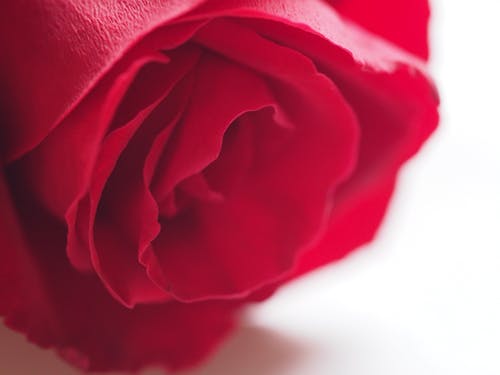 Valentine’s Day Dinner and DanceSaturday February 8, 2020Swan Boat ClubPrime Rib Dinner at 6pm, Band at 8pm$30 per person, advance sales only, deadline February 5thPlease plan to attend!Sign Up behind the BarOr call Robert Schneider (910) 487-2020